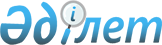 О внесении изменений в некоторые приказы Министра финансов Республики КазахстанПриказ Заместителя Премьер-Министра - Министра финансов Республики Казахстан от 18 октября 2022 года № 1077. Зарегистрирован в Министерстве юстиции Республики Казахстан 19 октября 2022 года № 30234
      ПРИКАЗЫВАЮ:
      1. Внести в некоторые приказы Министра финансов Республики Казахстан следующие изменения:
      1) в приказе Министра финансов Республики Казахстан от 15 марта 2018 года № 370 "Об утверждении Правил совершения таможенных операций, связанных с установлением и соблюдением маршрута перевозки товаров, находящихся под таможенным контролем и перевозимых по таможенной территории Евразийского экономического союза без помещения под таможенную процедуру таможенного транзита" (зарегистрирован в Реестре государственной регистрации нормативных правовых актов под № 16682):
      преамбулу изложить в следующей редакции:
      "В соответствии с пунктом 7 статьи 430 Кодекса Республики Казахстан "О таможенном регулировании в Республике Казахстан" ПРИКАЗЫВАЮ:";
      в Правилах совершения таможенных операций, связанных с установлением и соблюдением маршрута перевозки товаров, находящихся под таможенным контролем и перевозимых по таможенной территории Евразийского экономического союза без помещения под таможенную процедуру таможенного транзита, утвержденных указанным приказом:
      пункт 1 изложить в следующей редакции:
      "1. Настоящие Правила совершения таможенных операций, связанных с установлением и соблюдением маршрута перевозки товаров, находящихся под таможенным контролем и перевозимых по таможенной территории Евразийского экономического союза без помещения под таможенную процедуру таможенного транзита, разработаны в соответствии с пунктом 7 статьи 430 Кодекса Республики Казахстан "О таможенном регулировании в Республике Казахстан" (далее – Кодекс) и определяют порядок совершения таможенных операций, связанных с установлением и соблюдением маршрута перевозки товаров, установленного в отношении товаров, находящихся под таможенным контролем и перевозимых по таможенной территории Евразийского экономического союза в соответствии с Кодексом без помещения под таможенную процедуру таможенного транзита.";
      пункт 4 изложить в следующей редакции:
      "4. Для обеспечения сохранности иностранных товаров, находящихся под таможенным контролем, при их перевозке по установленному маршруту, товары и документы на них, грузовые помещения (отсеки) идентифицируются в соответствии со статьей 427 Кодекса.";
      пункт 13 изложить в следующей редакции:
      "13. Должностное лицо органа государственных доходов, зарегистрировавшее документы, подтверждающие размещение товаров в месте временного хранения, в течение 2 (двух) часов рабочего времени уведомляет по оперативным каналам связи орган государственных доходов, установивший маршрут перевозки товаров, о соблюдении маршрута перевозки для снятия с контроля.";
      пункт 14 исключить;
      2) в приказе Министра финансов Республики Казахстан от 15 марта 2018 года № 373 "Об утверждении Правил признания факта уничтожения и (или) безвозвратной утраты иностранных товаров вследствие аварии или действия непреодолимой силы либо факта безвозвратной утраты этих товаров в результате естественной убыли при нормальных условиях перевозки (транспортировки) и (или) хранения" (зарегистрирован в Реестре государственной регистрации нормативных правовых актов под № 16704):
      в заголовок вносится изменение на казахском языке, текст на русском языке не меняется;
      преамбулу изложить в следующей редакции:
      "В соответствии с подпунктом 8) пункта 7 статьи 34, подпунктом 3) пункта 3 статьи 88, подпунктом 4) пункта 2 статьи 174, подпунктом 4) пункта 1 статьи 305, подпунктом 5) пункта 3 статьи 306, подпунктом 4) пункта 2 статьи 322, подпунктом 6) пункта 2 статьи 328 Кодекса Республики Казахстан "О таможенном регулировании в Республике Казахстан" ПРИКАЗЫВАЮ:";
      в Правилах признания факта уничтожения и (или) безвозвратной утраты иностранных товаров вследствие аварии или действия непреодолимой силы либо факта безвозвратной утраты этих товаров в результате естественной убыли при нормальных условиях перевозки (транспортировки) и (или) хранения (далее – Правила), утвержденных указанным приказом:
      в заголовок вносится изменение на казахском языке, текст на русском языке не меняется;
      пункт 1 изложить в следующей редакции:
      "1. Настоящие Правила признания факта уничтожения и (или) безвозвратной утраты иностранных товаров вследствие аварии или действия непреодолимой силы либо факта безвозвратной утраты этих товаров в результате естественной убыли при нормальных условиях перевозки (транспортировки) и (или) хранения (далее – Правила) разработаны в соответствии с подпунктом 8) пункта 7 статьи 34, подпунктом 3) пункта 3 статьи 88, подпунктом 4) пункта 2 статьи 174, подпунктом 2) пункта 1 статьи 305, подпунктом 5) пункта 3 статьи 306, подпунктом 4) пункта 2 статьи 322, подпунктом 6) пункта 2 статьи 328 Кодекса Республики Казахстан "О таможенном регулировании в Республике Казахстан" (далее – Кодекс) и определяют порядок признания органом государственных доходов факта уничтожения и (или) безвозвратной утраты иностранных товаров вследствие аварии или действия непреодолимой силы либо факта безвозвратной утраты этих товаров в результате естественной убыли при нормальных условиях перевозки (транспортировки) и (или) хранения.";
      пункт 5 изложить в следующей редакции:
      "5. При перевозке товаров железнодорожным транспортом, в качестве подтверждения факта аварии орган государственных доходов дополнительно принимает от перевозчика копию Акта о техническом состоянии вагона, контейнера согласно приложению 13 к Правилам перевозок грузов железнодорожным транспортом, утвержденным приказом Министра индустрии и инфраструктурного развития Республики Казахстан от 2 августа 2019 года № 612 "Об утверждении Правил перевозок грузов железнодорожным транспортом" (зарегистрирован в Реестре государственной регистрации нормативных правовых актов под № 19188).";
      приложение 1 к Правилам изложить в новой редакции согласно приложению к настоящему приказу;
      в приложение 2 к Правилам вносится изменение на казахском языке, текст на русском языке не меняется.
      2. Комитету государственных доходов Министерства финансов Республики Казахстан в установленном законодательством Республики Казахстан порядке обеспечить:
      1) государственную регистрацию настоящего приказа в Министерстве юстиции Республики Казахстан;
      2) размещение настоящего приказа на интернет-ресурсе Министерства финансов Республики Казахстан;
      3) в течение десяти рабочих дней после государственной регистрации настоящего приказа в Министерстве юстиции Республики Казахстан представление в Департамент юридической службы Министерства финансов Республики Казахстан сведений об исполнении мероприятий, предусмотренных подпунктами 1) и 2) настоящего пункта.
      3. Настоящий приказ вводится в действие по истечении десяти календарных дней после дня его первого официального опубликования. АКТ
об аварии или действии непреодолимой силы (безвозвратной утраты иностранных товаров
в результате естественной убыли при нормальных условиях перевозки (транспортировки) и (или) хранения)
      Наименование органа государственных доходов
					© 2012. РГП на ПХВ «Институт законодательства и правовой информации Республики Казахстан» Министерства юстиции Республики Казахстан
				
      Заместитель Премьер-Министра- Министр финансовРеспублики Казахстан 

Е. Жамаубаев
Приложение к приказу
Заместителя Премьер-Министра
- Министра финансов
Республики Казахстан
от 18 октября 2022 года № 1077Приложение 1
к Правилам признания факта
уничтожения и (или) безвозвратной
утраты иностранных товаров
вследствие аварии или действия
непреодолимой силы либо факта
безвозвратной утраты этих товаров
в результате естественной убыли
при нормальных условиях перевозки
(транспортировки) и (или) храненияформа
1. Таможенный орган отправления
1. Таможенный орган отправления
2. Таможенный орган назначения
2. Таможенный орган назначения
1. Таможенный орган отправления
1. Таможенный орган отправления
3. Регистрационный номер предыдущей транзитной декларации
3. Регистрационный номер предыдущей транзитной декларации
4. Регистрационный номер транспортного средства международной перевозки (контейнера)
4. Регистрационный номер транспортного средства международной перевозки (контейнера)
5. Перевозчик (наименование, адрес)
5. Перевозчик (наименование, адрес)
6. Средства идентификации 
повреждены не повреждены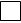 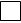 
6. Средства идентификации 
повреждены не повреждены
8. Утрата товара не установлена
да нет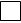 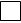 
8. Утрата товара не установлена
да нет
7. Грузовое отделение
повреждено не повреждено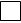 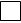 
7. Грузовое отделение
повреждено не повреждено
8. Утрата товара не установлена
да нет
8. Утрата товара не установлена
да нет
9. Наименование товаров согласно инвойса (товара транспортной накладной) и транзитной декларации
10. Объем товара и количество грузовых мест, код товара
11. Количество оставшихся товаров после аварии
12. Замечания
(указать количество отсутствующих или уничтоженных товаров)
13. Дата и место составления акта
13. Дата и место составления акта
13. Дата и место составления акта
13. Дата и место составления акта
14. Меры, принятые для перевозки под таможенным контролем: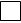 
наложение новых средств идентификации: количество ___ описание _____________
________________________________________________________________________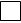  перегрузка товаров (см. графу 15)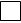 
прочие
14. Меры, принятые для перевозки под таможенным контролем:
наложение новых средств идентификации: количество ___ описание _____________
________________________________________________________________________ перегрузка товаров (см. графу 15)
прочие
14. Меры, принятые для перевозки под таможенным контролем:
наложение новых средств идентификации: количество ___ описание _____________
________________________________________________________________________ перегрузка товаров (см. графу 15)
прочие
14. Меры, принятые для перевозки под таможенным контролем:
наложение новых средств идентификации: количество ___ описание _____________
________________________________________________________________________ перегрузка товаров (см. графу 15)
прочие
15. Если товары были перегружены, отличительные признаки транспортного средства международной перевозки, на которое были перегружены товары:
Регистрационный номер Количество и описание средств идентификации
а) транспортное средство ______________ _____________________
б) контейнер ______________ _____________________
в) наименование и адрес перевозчика
__________________________________________
15. Если товары были перегружены, отличительные признаки транспортного средства международной перевозки, на которое были перегружены товары:
Регистрационный номер Количество и описание средств идентификации
а) транспортное средство ______________ _____________________
б) контейнер ______________ _____________________
в) наименование и адрес перевозчика
__________________________________________
15. Если товары были перегружены, отличительные признаки транспортного средства международной перевозки, на которое были перегружены товары:
Регистрационный номер Количество и описание средств идентификации
а) транспортное средство ______________ _____________________
б) контейнер ______________ _____________________
в) наименование и адрес перевозчика
__________________________________________
15. Если товары были перегружены, отличительные признаки транспортного средства международной перевозки, на которое были перегружены товары:
Регистрационный номер Количество и описание средств идентификации
а) транспортное средство ______________ _____________________
б) контейнер ______________ _____________________
в) наименование и адрес перевозчика
__________________________________________
16. Фамилия, имя и отчество (при его наличии) должностного лица составивший акт и наименование органа государственных доходов,
___________________________________
___________________________________
___________________________________
16. Фамилия, имя и отчество (при его наличии) должностного лица составивший акт и наименование органа государственных доходов,
___________________________________
___________________________________
___________________________________
16. Фамилия, имя и отчество (при его наличии) должностного лица составивший акт и наименование органа государственных доходов,
___________________________________
___________________________________
___________________________________
16. Фамилия, имя и отчество (при его наличии) должностного лица составивший акт и наименование органа государственных доходов,
___________________________________
___________________________________
___________________________________
17. Приложения: _____________________________________________________________ ____________________________________________________________________________
17. Приложения: _____________________________________________________________ ____________________________________________________________________________
17. Приложения: _____________________________________________________________ ____________________________________________________________________________
17. Приложения: _____________________________________________________________ ____________________________________________________________________________